Date:Comments:   Please review and process the following enrollment application:Applicant:				Broker:		HIPAA DISCLAIMER: The information in this e-mail may be privileged and/or confidential. It is intended only for use of the individual or entity named above. If you are not the intended recipient, or the agency or employee responsible to deliver it to the intended recipient, you are hereby notified that any use, dissemination, distribution or copying of this communication is prohibited. If you have received this e-mail in error, please notify me immediately.  Thank you. 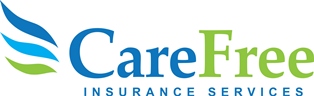 FaxFrom:Phone:Fax:Company Name:Carefree Insurance Services, Inc.To:Medica Enrollment DepartmentPhone:Fax:(888) 950-1170Total Pages, incl. cover